Мастер-классзанятие в музее«Нравственный подвиг»Форма проведения: уроки нравственности через музейную педагогикуЦель занятия: - формирование нравственно-здоровой, духовно-богатой личности школьника;- расширение кругозора и воспитание познавательных интересов и способностей школьника через интерактивные формы работы.Задачи: 1. Развивать познавательную активность учащихся.2. Воспитывать чувство национальной гордости, бережное отношение к памятникам истории и культуры.3. Развивать духовный мир школьника, его творческое мышление, способности и задатки.4. Осознавать собственную значимость в окружающем мире.Ход мероприятия: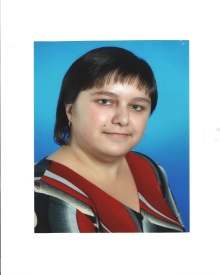 Еремкина Юлия Николаевнаучитель английского языка1 квалификационная категорияОбразование только развивает нравственные силы человека, но не дает их: дает их человеку природа. В.Г. БелинскийРусский языкАнглийский языкВедущий 1: Добрый день, уважаемые гости! Мы рады видеть Вас в нашем школьном музее, посвящённом истории Муромского духовного училища. Сегодня мы проводим один из уроков нравственности через музейную педагогику. Основной задачей наших занятий является воспитывать чувство национальной гордости, бережное отношение к памятникам истории и культуры у школьников.Good afternoon, our guests!We are glad to see you in our school Museum dedicated to the history of Murom religious school.Today we are holding one of the lessons of morality through Museum pedagogy.The major aim of our classes is to foster a sense of national pride, respect for the monuments of history and culture of the pupils.Ведущий 2: Духовное училище было открыто в 1816 году. Здесь учились мальчики в возрасте от 10 до 14 лет из семей духовенства.	А 15 февраля 2007 года в нашей школе был торжественно открыт музей. Это событие было приурочено к 190 – летию основания Муромского духовного училища.Материалы экспозиции музея рассказывают о вкладе Муромского духовенства в просвещение, науку и культуру края.	Открывает экспозицию краткий экскурс в историю духовных учебных заведений старой России – от церковно-приходских школ до духовных академий.		Духовные учебные заведения открывались при церквях, монастырях. А в 1807 году они были преобразованы в академии, семинарии, уездные и приходские училища.	В духовных училищах изучались как светские, так и церковные предметы. Это Закон божий, латинский, греческий и церковнославянский языки, арифметика, география, нотное пение.	Духовное училище в Муроме открыто в 1816 году. Там насчитывалось 169 учеников. А в 1892 году в новом кирпичном здании был открыт храм. И он был освящён в честь создателей славянской азбуки святых Кирилла и Мефодия. (стенд 2) В духовном училище преподавали кандидаты богословия, статские советники, духовенство. (стенд 3).               The religious school was opened in eighteen sixteen (1816). The boys aged from ten to fourteen years from the clergy´s families studied here.	Our school museum was opened on the fifteenth of February (15 февраля), two thousand and seven (2007). This event was dedicated to the one hundred ninetieth (190) anniversary of the Foundation of the Murom religious school.               Materials of the exposition tell us about the contribution of Murom clergy in the education, science and culture of our region.The exposition opens with a brief history of the theological educational institutions of the old Russia – from parish schools to religious academies.                Religious schools were opened at churches, monasteries. And in eighteen оу seven (1807) they were transformed into academies, seminaries, County and parish schools.               In religious schools studied both secular and Church subjects. They are God´s Law, Latin, Greek and Church Slavonic languages, arithmetic, geography and note singing.Religious college in Murom was opened in eighteen sixteen (1816). There were one hundred sixty nine (169) students there. And the temple was opened in a new brick building in eighteen ninety two (1892). And it was sanctified in honor of the creators of the Slavic alphabet of Cyril and Methodius. (stend 2).In the religious college taught candidates of theology, state Councilor, clergy. (stend 3)Ведущий 3: Следующие три стенда рассказывают об учениках Муромского духовного училища. В то время была традиция, что сыновья священнослужителей получали духовное образование. Этим традициям следовали такие семьи как Валединсие, Аменицкие, Сапоровские и Грамматины. (стенд 5). Многие выпускники прославили Муромскую землю. Они стали знаменитыми людьми. Расскажем о некоторых из них. (стенд 6).	Один из них Александр Георгиевич Аменицкий (1822-1904), заслуженный протоиерей. Он был настоятелем Муромской Предтеченской церкви в течение 50 лет. Александр Георгиевич имел редкие для провинциального духовенства награды. Это Орден Святой Анны 2 степени, палицу, орден Святого Владимира 3 и 4 степени.              Николай Иванович Травчетов – кандидат богословия, статский советник. В течение 22 лет он был помощником смотрителя и смотрителем Муромского духовного училища.	Алексей Иванович Сокольский – преподаватель русского и церковнославянского языков, словесности. Его имя занесено в книгу «Россия в прошлом и в настоящем»                 Многие выпускники Муромского духовного училища получили светское образование и стали учителями. Только из рода Валединских, Аменицких, Сапоровских вышло более 50 учителей!	Орденами Ленина награждены:	Александра Александровна Аменицкая	Елизавета Александровна Аменицкая	Мария Васильевна Сапоровская	Нина Васильевна Шмелева	Орденом Трудового Красного Знамени – Василий Васильевич Сапоровский (стенд 7,8)               The next three (3) stends tell us about the graduates of Murom religious college. At that time there was a tradition that the sons of priests received a religious education. These traditions were followed such families as Valedinskiyi, Saporovskiyi, Amenitckiyi and Grammatiny. (stend 5) Many of graduates have glorified the Murom land. They became famous people. I will tell you about some of them. (stend 6)               One of them was Alexander Georgievich Amenitskiyi, an honored Archpriest. He was a rector of the Murom Predtechenskaya Church for fifty (50) years. Alexander Georgievich had awards rare for a provincial clergy. They are the Order of Saint Anna of the second (2) degrees, the Mace, order of Saint Vladimir of the third (3) and the fourth (4) degrees.                Nikolai Petrovich Travchetov was the candidate of theology and a Full state advisor. During the twenty two (22) years he was an inspector assistant and an inspector of the Murom theology school.               Alexey Ivanovich Sokolskiyi was a teacher of Russian and Church Slavonic languages and literature. His name is mentioned in the book «Russia in the past and in the present»              Pay attention to this icon. It is presented by Irina Igorevna Raevskaya, the head of management of education on anniversary of our school.               Many graduates of Murom Theology school had a secular education and became teachers. Only from the families of the Valedinskiyi, the Amenitskiyi and the Saporovskiyi there were more than fifty (50) teachers! The teachers:               Alexandra Alexandrovna Amenitskaya, Elizaveta Ivanovna Amenitskaya and Maria Vasilievna Saporovskaya were awarded the Oder of Lenin.               Vasilyi Vasilievich Saporovskiyi was awarded the Order of the Labour Red Banner. (stend 7, 8)Ведущий 4: Черной полосой в истории России стали годы политических репрессий. Их жертвами стали многие представители духовенства и их семьи. Об этом рассказывают стенды «Репрессии и Советский период», «Боль и память»	Иеромонах Пимен (1910-1990) – будущий патриарх всея Руси. Он пережил тюрьму, лагерь, воевал на фронтах Великой Отечественной Войны. Он пережил одно из самых страшных испытаний – военный этап на два года сталинский концлагерь в ледяную Воркуту. В конце 1945 года он освобождён без права проживания в столице. Пимен приехал в Муром и служил священником в Благовещенском соборе. С 1971-1990 он являлся патриархом всея Руси (стенд 9 и 10)Твердислов Константин Николаевич, выпускник Муромского духовного училища. Окончил Владимирскую семинарию, стал священником. Он подвергался гонениям, арестам. Многие годы он провел в ссылках и тюрьмах. 1 октября 1937 года арестован и приговорен к расстрелу. И в 2000 году он канонизирован и причислен к лику святых. (стенд 10)	Стенд «Времён связующая нить» рассказывает об интересных судьбах потомков, выпускников Муромского духовного училища. Многие из них являются выпускниками основной школы 12. Среди них профессора, кандидаты наук, инженеры, врачи. Например, Сокольские, Славянские, Аменицкие и др. Всех их объединяет высокая нравственность, духовность, патриотизм. (стенд 11)The black strip in Russian history became the years of political repression. Many of the victims were members of the clergy and their families. The stends of «Repression and the Soviet period», «Pain and Memory» tell us about these facts.Hieromonk Pimen (nineteen ten – nineteen ninety) (1910-1990) is the future Patriarch of all Russia. He survived the prison camp, fought on the fronts of the Great Patriotic War. He has experienced one of the most terrible trials of the military phase of two (2) years of Stalin´s concentration camps into icy Vorkuta. At the end of nineteen forty nine (1945) he was released without the right to stay in the capital. Pimen arrived in Murom and served as a priest in the Annunciation Cathedral. From nineteen seventy one to nineteen ninety (1971 to 1990) he was the Patriarch of all Russia. (stend 9 and 10)Tverdislov Konstantin Nikolaevich was a graduate of Murom religious college. He graduated from Vladimir Seminary and he was an ordained priest. He was persecuted, imprisoned. For many years he spent in exile and prisons. On the first (1) of October, nineteen thirty seven (1937) he was arrested and sentenced to death. And in two thousand    (2000) he was beatified and canonized. (stend 10)Stend «Link of Times» tells us about interesting destinies descendants, graduates of Murom religious college. Many of them are graduates from primary school twelve (12). There are professors, candidates of science, engineers, doctors and so on. For example, Sokolskie, Slavyanskiye and so on. All of them share their high morality, religious and patriotism. (stend 11)Ведущий 1: Мы уверены, что наш музей занимает достойное место среди других школьных музеев нашего округа и интересен посетителям.Самые знаменитые выпускники получали аспидные книги.Вот она. Она была опубликована в 1896 году. Я предлагаю Вам отгадать несколько ребусов из этой книги.Спасибо за внимание.We are sure that our Museum occupies a worthy place among other school museums in our district and interesting to visitors.The most glorified graduates got the aspid books.Here it is. It was published in  eighteen ninety six (1896).I would like you to do some puzzles from this book.Thank you for your attention.